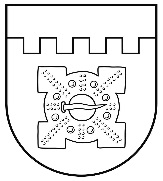 LATVIJAS REPUBLIKADOBELES NOVADA DOMEBrīvības iela 17, Dobele, Dobeles novads, LV-3701Tālr. 63707269, 63700137, 63720940, e-pasts dome@dobele.lvLĒMUMSDobelē2022. gada 27. oktobrī	                                                                                              Nr.485/19(prot.Nr.19, 1.§)Par Dobeles novada domes saistošo noteikumu Nr.36 ’’Grozījumi Dobeles novada domes 2022. gada 27. janvāra saistošajos noteikumos Nr. 8 ’’Dobeles novada pašvaldības budžets 2022. gadam”” apstiprināšanuSaskaņā ar likuma „Par pašvaldībām” 46. pantu, Dobeles novada dome, atklāti balsojot: PAR – 13 (Ģirts Ante, Sarmīte Dude, Māris Feldmanis, Ivars Gorskis, Edgars Laimiņš, Sintija Liekniņa, Ainārs Meiers, Sanita Olševska, Andris Podvinskis, Dace Reinika, Guntis Safranovičs, Andrejs Spridzāns, Indra Špela), PRET – nav, ATTURAS – 2 (Viesturs Reinfelds, Edgars Gaigalis), NEBALSO – 1 (Kristīne Briede), NOLEMJ:APSTIPRINĀT Dobeles novada domes saistošos noteikumus Nr.36 ’’Grozījumi Dobeles novada domes 2022. gada 27. janvāra saistošajos noteikumos Nr.8 ’’Dobeles novada pašvaldības budžets 2022. gadam”” .Nosūtīt saistošos noteikumus un to paskaidrojuma rakstu triju darba dienu laikā pēc to parakstīšanas Vides aizsardzības un reģionālās attīstības ministrijai zināšanai.3. Uzdot atbildīgajām administrācijas amatpersonām nodrošināt saistošo noteikumu nosūtīšanu, publicēšanu un pieejamību.Domes priekšsēdētājs							      I.GorskisPROJEKTS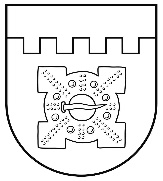 LATVIJAS REPUBLIKADOBELES NOVADA DOMEBrīvības iela 17, Dobele, Dobeles novads, LV-3701Tālr. 63707269, 63700137, 63720940, e-pasts dome@dobele.lvAPSTIPRINĀTIar Dobeles novada domes2022. gada 27. oktobra lēmumu Nr. 485/192022. gada 27. oktobrī					Saistošie noteikumi Nr.36Grozījumi Dobeles novada domes 2022.gada 27.janvāra saistošajos noteikumos Nr.8 „Dobeles novada pašvaldības budžets 2022.gadam”Izdoti saskaņā ar likuma „Par pašvaldībām” 46.panta pirmo daļu un likuma „Par pašvaldību budžetiem” 16.panta pirmo daļuIzdarīt Dobeles novada domes 2022.gada 27.janvāra  saistošajos noteikumos Nr.8 „Dobeles novada pašvaldības budžets 2022.gadam” šādus grozījumus:1.Izteikt saistošo noteikumu 1.punktu šādā redakcijā:“1. Apstiprināt Dobeles novada pašvaldības pamatbudžeta 2022.gadam ieņēmumus 51 656 458 euro apmērā, izdevumus 59 220 173 euro apmērā un finansēšanas līdzekļus 7 536 715 euro apmērā saskaņā ar 1., 2. un 3.pielikumu”.    	2. izteikt noteikumu 2.punktu šādā redakcijā:      “2. Apstiprināt Dobeles novada pašvaldības pamatbudžeta līdzekļu atlikumu uz 2022.gada 1.janvāri 8 104 470 euro apmērā un noteikt to uz 2023.gada 1.janvāri 1 183 096 euro apmērā..”3.  izteikt noteikumu 3. punktu šādā redakcijā:“3. Apstiprināt Dobeles novada pašvaldības ziedojumu un dāvinājumu budžetu 2022.gadam- ieņēmumos 200 euro apmērā, izdevumos 12 826 euro apmērā un finansēšanas līdzekļus 12 626 euro apmērā saskaņā ar 4. pielikumu. Noteikt Dobeles novada pašvaldības ziedojumu budžeta līdzekļu atlikumu uz 2022.gada 1.janvāri 12 666 euro apmērā, un noteikt līdzekļu atlikumu uz 2023.gada 1.janvāri 40 euro apmērā.”4.Izteikt saistošo noteikumu 1.pielikumu “Dobeles novada pašvaldības 2022.gada pamatbudžeta ieņēmumi”  jaunā redakcijā (1.pielikums).5. Izteikt saistošo noteikumu 2.pielikumu “Dobeles novada pašvaldības 2022.gada pamatbudžeta izdevumi” jaunā redakcijā (2.pielikums).6. Izteikt saistošo noteikumu 3.pielikumu “Dobeles novada pašvaldības 2022.gada pamatbudžeta ieņēmumu un izdevumu kopsavilkums”  jaunā redakcijā (3.pielikums).7. Izteikt saistošo noteikumu 4.pielikumu “Dobeles novada pašvaldības ziedojumi un dāvinājumi 2022.gadam” jaunā redakcijā (4.pielikums)            8. Izteikt saistošo noteikumu 5.pielikumu “Dobeles novada pašvaldības aizņēmumu, galvojumu un pārējo saistību apmērs 2022.gadam” jaunā redakcijā (5.pielikums).Domes priekšsēdētājs		              				                            I.GorskisPaskaidrojuma raksts Dobeles novada domes saistošajiem noteikumiem Nr.36 ’’Grozījumi 2022.gada 27. janvāra saistošajos noteikumos Nr. 8 ’’Dobeles novada pašvaldības budžets 2022. gadam”’’Saskaņā ar Dobeles novada pašvaldības (turpmāk tekstā – Pašvaldība) iepriekš pieņemtajiem lēmumiem, saņemtajiem iestāžu, struktūrvienību iesniegumiem, Pašvaldības 2022.gada budžeta grozījumos apkopoti sekojoši grozījumu priekšlikumi:Precizēti pašvaldības budžeta ieņēmumi un izdevumi;Precizēti izdevumi pamatbudžetā pa valdības funkcionālajām kategorijām un ekonomiskās klasifikācijas kodiem;Precizēti izdevumi iestādēm un struktūrvienībām.Pamatbudžeta ieņēmumiPamatojoties uz apstiprināto projektu ieņēmumiem un citiem prognozētajiem ieņēmumiem, palielināti un precizēti budžeta ieņēmumi, kopsummā par  EUR 4 484 329, tai skaitā:Nodokļu ieņēmumi palielināti par EUR 1 222 123, t.sk;iedzīvotāju ienākuma nodoklis EUR 1 222 123  (starpība starp palielinājumu EUR 2 600 000 un  ieņēmumu precizēšanu -no koda 1.1.1.0 uz kodu 18.640- samazinājumu EUR 1 377 877 );Nenodokļu ieņēmumi palielināti par EUR 159 439, t.sk;ieņēmumi no dividendēs izmaksājamo peļņas daļu palielināti par  EUR 28 339 ( t.sk. SIA Dobeles enerģija- EUR 10 000, SIA Dobeles un apkārtnes slimnīca EUR 8 339.00,SIA Dobeles autobusu parks EUR 10 000);ieņēmumi no ēku un būvju pārdošanas palielināti par EUR 30 000; ieņēmumi no zemes īpašuma pārdošanas palielināti par EUR 100 000; dažādi nenodokļu ieņēmumi palielināti par EUR 1 100;Transferti no valsts daļēji finansētām publiskām personām palielināti par EUR 32 025, t.sk;- Dobeles Pieaugušo izglītības un uzņēmējdarbības atbalsta centra ieņēmumi projektam “Tour de Craft ”  EUR 32 025;Mērķdotācijas pašvaldību budžetiem palielinātas par EUR 1 325 707 t.sk;pamatojoties uz Ministra kabineta 2022. gada 6. oktobra rīkojumu Nr.703 “Par mērķdotāciju sadalījumu pašvaldībām – pašvaldību izglītības iestādēm 2021. gada septembrim-decembrim” veikta ieņēmumu prognozes korekcija, t.sk;finansējums pašvaldību speciālajām pirmskolas iestādēm un internātskolām palielināts par EUR 12 073; finansējums pašvaldību pamata un vispārējās izglītības iestāžu pedagogu darba samaksai un valsts sociālās apdrošināšanas obligātajām iemaksām palielināts  par EUR 245 852;finansējums interešu izglītības programmu pedagogu daļējai samaksai un valsts sociālās apdrošināšanas obligātajām iemaksām  par EUR 3 898; dotācija mākslas un mūzikas skolām palielināta par EUR 27 472; finansējums 1.-4. klases brīvpusdienām palielināts par EUR 31 137;pamatojoties uz 2022. gada 19. septembra MK noteikumiem Nr.620 “ Par finanšu līdzekļu piešķiršanu no valsts budžeta programmas “Līdzekļi neparedzētiem gadījumiem” finansējums digitālo mācību līdzekļu iegādei iestādēm, kas īsteno vispārējās pamatizglītības programmas un vispārējās vidējās izglītības programmas sastāda EUR 49 999;finansējums programmas “Latvijas skolas soma” īstenošanai EUR 10 119; finansējums asistentu pakalpojumiem ( izglītības iestādēs) EUR 49 124;finansējums projekta “Atbalsts Ukrainas un Latvijas bērnu un jauniešu nometnēm” EUR 2 880;no valsts saņemtais finansējums audžuģimenēm un mājokļa pabalsta daļējai kompensācijai EUR 95 726;valsts budžeta mērķdotācija piemaksām pie mēnešalgas pašvaldību sociālajiem darbiniekiem  2022. gadā EUR 63 000; precizēts finansējums vienreizējai piemaksai darbiniekiem, kuri veic darbu klātienē Covid-19 pandēmijas laikā, samazinājums EUR 315;finansējums “Atbalsts mājsaimniecībām apkures sezonai” EUR 424 694;finansējums sociālā atbalsta pasākumiem Ukrainas civiliedzīvotājiem EUR 139 953 ( maijs-decembris);finansējums nepilngadīgo Ukrainas civiliedzīvotāju izglītības nodrošināšanai EUR 71 339 (maijs-augusts);finansējums izmitināšanas un ēdināšanas pakalpojumiem atbalstam Ukrainas civiliedzīvotājiem EUR 89 674 (maijs-augusts);finansējums novadu vēlēšanu komisijām 2022. gada Saeimas vēlēšanu nodrošināšanai  EUR 91 453;finansējums telpu remontdarbiem rehabilitācijas centrā “Tērvete” Ukrainas bēgļu izmitināšanas iespēju palielināšanai  EUR 24 652; ieņēmumu precizēšana starp ekonomiskās klasifikācijas kodiem ( no koda 18.620 uz kodu 18.630), samazinājums EUR 158 184;finansējums kultūras pārvaldes projektu realizācijai EUR 1 350; finansējums projekta “Latviešu valodas un mācību Ukrainas iedzīvotājiem” EUR 7 000.Valsts budžeta uzturēšanas izdevumu transferti palielināti  par EUR 254 917, palielinājumu  veido starpība starp saņemto finansējumu un ieņēmumu precizēšanu  starp ieņēmumu klasifikācijas kodiem , t.sk;projekta “Skolas auglis” ieņēmumi palielināti par EUR 4 414;ieņēmumu precizēšana starp ekonomiskās klasifikācijas kodiem  ( no koda 18.620 uz kodu 18.630), palielinājums EUR 158 184;finansējums dažādu Sociāla dienesta projektu realizācijai EUR 16 200;projekta “Individuālo kompetenču atbalsts nr.8.3.2.2/16/J/001” ieņēmumi palielināti par EUR 2 760;finansējums projektam “Individuālo kompetenču atbalsts Nr. 8.3.2.2/16/J/001 ”  EUR 41 881;finansējums projektam “Atbalsts priekšlaicīgai mācību pārtraukšanas samazināšanai Nr. 8.3.4.0/16/J001” EUR 31 476;ieņēmumu precizēšana starp ekonomiskās klasifikācijas kodiem (no koda 1.1.1.0 – Iedzīvotāju ienākuma nodoklis uz kodu 18.640 ) dotācija no pašvaldību finanšu izlīdzināšanas fonda palielināta par EUR 1 377 877;Maksas pakalpojumu un citu pašu ieņēmumu prognoze  palielināta  par EUR 112 241, t.sk:ieņēmumi par personu uzturēšanas sociālās aprūpes iestādēs palielināti par EUR 4 500; ieņēmumi par biļešu realizāciju palielināti par EUR 9 027 ( t.sk-Īles tautas nams EUR 500; Tērvetes kultūras nams EUR 2 527; Dobeles novada Kultūras nams EUR 6 000);projekta “DAVV Nr.8.5.1.0/16/I/001 mācības prakses nodrošināšana” ieņēmumi palielināti par EUR 4 751;Sociālais dienests palielina ieņēmumu prognozi par sniegtajiem maksas pakalpojumiem par EUR 95 500; Izglītības pārvalde palielina ieņēmumu prognozi par sniegtajiem maksas pakalpojumiem EUR 1 500; Pamatbudžeta izdevumiBudžeta izdevumu daļā palielināti un precizēti izdevumi pa funkcionālajām kategorijām un ekonomiskās klasifikācijas kodiem, kopsummā  par EUR 3 764 832. Izdevumu finansēšana plānota no papildus  saņemtajiem ieņēmumiem.Vispārējiem vadības dienestiem izdevumi palielināti  par EUR 305 794, palielinājumu veido izdevumu pārdale starp struktūrvienībām, saņemto finansējumu un valdības funkcionālajam kategorijām, t.sk;plānotie ieņēmumi no dividendēs izmaksājamās peļņas daļas  EUR 28 339 apmērā iestrādāti izdevumos, rēķinu apmaksai par Dobeles novada kapitālsabiedrību darbības izvērtēšanas pakalpojumiem; pagastu pārvalžu tāmēs papildus iestrādāts finansējums komunālo pakalpojumu un energoresursu izdevumu segšanai EUR 144 297 apmērā; papildus novirzīti EUR 14 179 Dobeles novada pašvaldības ēkas Brīvības ielā 27 telpu atjaunošanas darbiem;remontdarbiem  Penkules pagasta īpašumā “’Ielejas” novirzīti EUR 12 127;izdevumos iestrādāts saņemtais finansējums novadu vēlēšanu komisijām 2022. gada Saeimas vēlēšanu nodrošināšanai  EUR 91 453;EURIBOR likmes maiņas rezultātā papildus novirzīti EUR 23 710 procentu maksājumiem par aizņēmumiem Valsts kasē;līdzekļu pārdale starp valdības funkcionālajam kategorijām  un struktūrvienībām sastāda EUR 8 311; Sabiedriskā kārtība un drošība  daļā izdevumi precizēti un palielināti par EUR 1 164, kas ir Valsts finansējums piemaksām bāriņtiesas darbiniekiem par papildus darbu ar Ukrainas civiliedzīvotājiem.Ekonomiskajai darbībai izdevumi palielināti par EUR 400 929, palielinājumu veido  papildus novirzītie līdzekļi, izdevumu pārdale un precizēšana starp struktūrvienībām; atbilstoši pieņemtam lēmumam Nr.416/16 no 21.09.2022 “Par pirmpirkuma tiesību izmantošanu uz nekustamo īpašumu Lauku ielā 98, Dobelē”  piešķirts finansējums EUR 203 246 apmērā nekustamā īpašuma iegādei;Projektam Skolas ielas seguma atjaunošana Auru pagastā papildus novirzīti EUR 2 1 78 autoruzraudzības pakalpojumu apmaksai;papildus novirzīts finansējums EUR 169 304 ielu grants seguma  dubultās virsmas  apstrādei, kas ir sadārdzinājums pēc iepirkuma procedūras;papildus novirzīts finansējums EUR 1 846 projekta Jāņa Čakstes ielas pārbūve 1. kārta, būvprojekta izmaiņu izstrādei; papildus novirzīts finansējums EUR 20 000 nekustāma īpašuma novērtēšanas, robežu uzmērīšanas un robežplānu izstrādes darbiem; līdzekļu pārdale starp valdības funkcionālajam kategorijām  un struktūrvienībām sastāda EUR 4 355; Vides aizsardzības izdevumi  palielinātie  par EUR 45 766, palielinājumu  veido papildus novirzītie līdzekļi, līdzekļu pārdale starp valdības funkcionālajam kategorijām  un struktūrvienībām;papildus novirzīts finansējums EUR 6 031 saimnieciskās kanalizācijas tīklu izbūvei Lejasstrazdos, kas ir sadārdzinājums pēc iepirkuma procedūras;tāmei “ Attīrīšanas ietaises Tērvete” novirzīts papildus finansējums EUR 41 305 energoresursu izdevumu segšanai; līdzekļu pārdale starp valdības funkcionālajam kategorijām  un struktūrvienībām sastāda EUR 1 570; Pašvaldību teritoriju un mājokļu apsaimniekošanas izdevumi  palielinātie  par EUR 737 435 , palielinājumu  veido papildus novirzīti līdzekļie, līdzekļu pārdale starp valdības funkcionālajam kategorijām  un struktūrvienībām;pagastu pārvaldes tāmēs “Mājokļu attīstība” papildus iestrādāts finansējums energoresursu izdevumu segšanai EUR 177 486 apmērā;Dobeles pilsētas stadiona pārbūves projekta precizēšanai novirzīti EUR 3 976 no tāmes “Attīstības un plānošanas nodaļa” un papildus ieplānoti EUR 4 235 autoruzraudzības pakalpojumu apmaksai;apgaismojuma pārbūvei energoefektivitātes uzlabošanai Dobeles novadā plānots novirzīt  EUR 500 000; publiskam apgaismojumam energoresursu izdevumu  segšanai novirzīti EUR 66 087;papildus līdzekļi EUR 1 500 apmērā novirzīti klaiņojošu dzīvnieku ķeršanai un uzturēšanai Auces pilsētas  teritorijā; papildus novirzīti EUR 7 991 sporta laukuma ierīkošanai Akācijas, Krimūnu pagastā, kas ir sadārdzinājums pēc iepirkuma procedūras; līdzekļu pārdale starp valdības funkcionālajam kategorijām  un struktūrvienībām sastāda EUR 19 864;Kultūras un sporta  izdevumi palielināti par EUR 103 408, palielinājumu  veido papildus novirzītie līdzekļi,  līdzekļu pārdale starp struktūrvienībām un valdības funkcionālajam kategorijām;Sporta pārvaldes tāmēs papildus iestrādāts finansējums komunālo pakalpojumu un energoresursu izdevumu segšanai EUR 49 172 apmērā;Kultūras  pārvaldes tāmēs papildus iestrādāts finansējums komunālo pakalpojumu un energoresursu izdevumu segšanai EUR 44 358 apmērā;līdzekļu pārdale starp valdības funkcionālajam kategorijām  un struktūrvienībām sastāda EUR 9 878; Izglītībai izdevumi precizēti un palielināti par EUR 1 277 820 palielinājumu veido izdevumu pārdale starp valdības funkcionālajam kategorijām un struktūrvienībām, kā arī izdevumos iestrādāts  saņemtais Valsts finansējums t.sk:sakarā ar līguma nosacījumu maiņu Dobeles Mākslas skolai novirzīts papildus finansējums EUR 2 825 apsardzes, ugunsdrošības un signalizācijas pakalpojumu apmaksai; papildus novirzīts finansējums EUR 15 993 apmērā  Auces vidusskolas siltināšanas darbiem; pirmskolu pedagogu atlīdzības nodrošināšanai novirzīti  EUR 116 084;papildus Izglītības iestādēm novirzīts un tāmēs iestrādāts finansējums EUR 470 669 apmērā izdevumu segšanai par komunāliem pakalpojumiem ( t.sk atkritumu izdevumiem  EUR 3 840, apkures izdevumiem EUR 171 035, izdevumiem par elektroenerģiju EUR 260 635, malkas un granulas iegādei EUR 35 159);papildus jaunatnes projektu atbalstam EUR 1440;papildus ieņēmumi projektam “Tour de Craft ”  EUR 32 02 iestrādāti izdevumos; finansējums pašvaldību speciālajām pirmskolas iestādēm un internātskolām EUR 12 073 apmērā iestrādāts izdevumos;  finansējums pašvaldību pamata un vispārējās izglītības iestāžu pedagogu darba samaksai un valsts sociālās apdrošināšanas obligātajām iemaksām EUR 245 852 apmērā iestrādāts izdevumos; finansējums interešu izglītības programmu pedagogu daļējai samaksai un valsts sociālās apdrošināšanas obligātajām iemaksām  EUR 3 898 apmērā iestrādāts izdevumos;dotācija mākslas un mūzikas skolām EUR 27 472 apmērā iestrādāta izdevumos;  finansējums 1.-4. klases brīvpusdienām EUR 31 137 apmērā iestrādāts izdevumos; finansējums asistentu pakalpojumiem ( izglītības iestādēs) EUR 49 124 iestrādāts izdevumos;finansējums digitālo mācību līdzekļu iegādei iestādēm, kas īsteno vispārējās pamatizglītības programmas un vispārējās vidējās izglītības programmas EUR 49 999 apmērā iestrādāts izdevumos; finansējums programmas “Latvijas skolas soma” īstenošanai EUR 10 119 apmērā iestrādāts izdevumos;  finansējums projektam “Atbalsts Ukrainas un Latvijas bērnu un jauniešu nometnēm” EUR 2 880 iestrādāts izdevumos; saņemtais finansējums projekta “Individuālo kompetenču atbalsts nr.8.3.2.2/16/J/001” EUR 2 760 apmērā iestrādāts izdevumos; finansējums projektam “Individuālo kompetenču atbalsts Nr. 8.3.2.2/16/J/001 ”  EUR 41 881 apmērā iestrādāts izdevumos;finansējums projektam “Atbalsts priekšlaicīgai mācību pārtraukšanas samazināšanai Nr. 8.3.4.0/16/J001” EUR 31 476 iestrādāts izdevumos;Sociālā aizsardzības izdevumi palielināti par EUR 890 975, palielinājumu veido saņemtais finansējums un  izdevumu pārdale starp valdības funkcionālajam kategorijām, t.sk:saņemtais valsts finansējums sociālā atbalsta pasākumiem Ukrainas civiliedzīvotājiem EUR 128 922 apmērā  iestrādāts izdevumos;papildus plānots  finansējums SAC “Tērvete” EUR 70 000 apmērā apkures izdevumu segšanai;finansējums telpu remontdarbiem rehabilitācijas centrā “Tērvete” Ukrainas bēgļu izmitināšanas iespēju palielināšanai EUR 24 652 iestrādāts izdevumos, papildus ieplānoti  EUR 903 no pašvaldības budžeta;Sociāla dienesta tāmēs papildus iestrādāts finansējums energoresursu izdevumu segšanai EUR 38 674 apmērā; Valsts finansējums “Atbalsts mājsaimniecībām apkures sezonai” EUR 424 694 iestrādāts izdevumos;finansējums sociālā atbalsta pasākumiem Ukrainas civiliedzīvotājiem EUR 139 953 ( maijs-decembris) iestrādāts izdevumos; saņemti ieņēmumi par personu uzturēšanas sociālās aprūpes iestādēs EUR 4 500 iestrādāti izdevumos;finansējums dažādu sociāla rakstura projektu realizācijai EUR 16 200 iestrādāts izdevumos;līdzekļu pārdale starp valdības funkcionālajam kategorijām  un struktūrvienībām sastāda EUR 28 804; Dobeles novada pašvaldības budžeta izdevumu pārsniegumu pār ieņēmumiem – EUR  7 562 275 un aizņēmumu pamatsummas – EUR  2 259 313 atmaksu 2022. gadā un ieguldījumus novada kapitālsabiedrību pamatkapitālā   EUR 94 000  ir paredzēts segt no budžeta līdzekļu atlikuma gada sākumā EUR  8 104 470, aizņēmuma no Valsts kases – EUR  2 983 654 apmērā un izsniegtā aizdevuma atmaksas EUR 12 000,  kā arī saglabāt naudas līdzekļu atlikumus gada beigās  EUR 1 184 536 apmērā.Domes priekšsēdētājs		              				                            I.Gorskis